Тодоров Юрий ФёдоровичExperience:Documents and further information:Свидетельство о квалификации матроса,свидетельство матроса 1-го класса,сведетельство перевозки опасных грузов,свидетельство работы на (танкирах,химовозы,газовозы),МБЖС,спасательные шлюпки,подтверждение квалификации матроса,загран паспорт,паспорт моряка,медицынская книжка.Position applied for: Able SeamanDate of birth: 20.02.1972 (age: 45)Citizenship: UkraineResidence permit in Ukraine: NoCountry of residence: UkraineCity of residence: ReniPermanent address: Дунайская 21/68Contact Tel. No: +38 (048) 404-03-67 / +38 (097) 271-90-78E-Mail: yuriitodorov@mail.ruU.S. visa: NoE.U. visa: NoUkrainian biometric international passport: Not specifiedDate available from: 12.09.2010English knowledge: PoorMinimum salary: 1300 $ per monthPositionFrom / ToVessel nameVessel typeDWTMEBHPFlagShipownerCrewingAble Seaman18.01.2004-28.10.2004AdvesDry Cargo1836-MaltaButamarin shipping COLTDGolden Marvel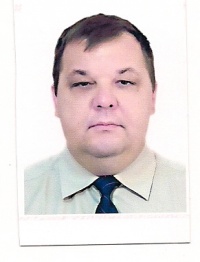 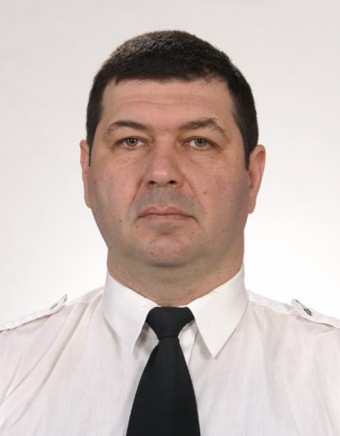 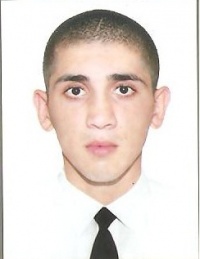 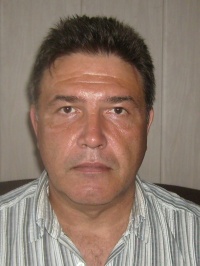 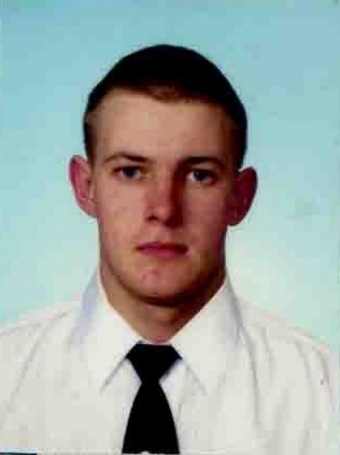 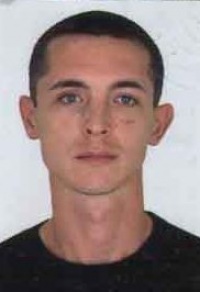 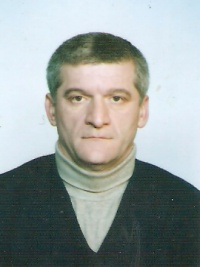 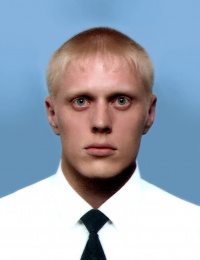 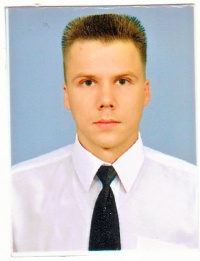 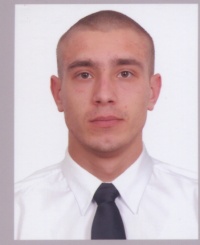 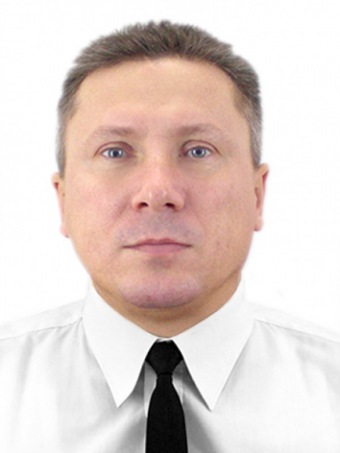 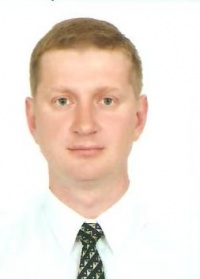 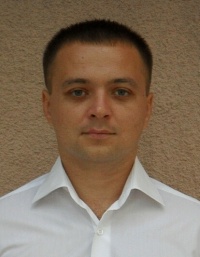 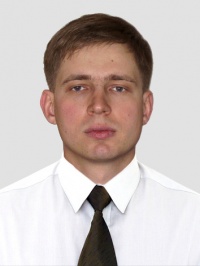 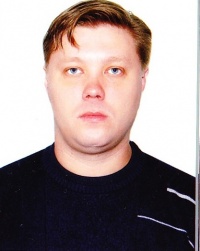 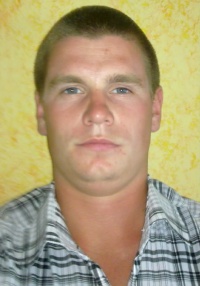 